ЧЕРКАСЬКА МІСЬКА РАДА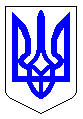 ЧЕРКАСЬКА МІСЬКА РАДАВИКОНАВЧИЙ КОМІТЕТРІШЕННЯВід 09.04.2024 № 463Відповідно до підпункту 1 пункту «а» частини першої статті 34, частини першої статті 52 Закону України «Про місцеве самоврядування в Україні», пункту  19 частини першої статті 20, пункту 4 частини першої  статті 21 Закону України «Про статус і соціальний захист громадян, які постраждали внаслідок Чорнобильської катастрофи», пункту 33 розділу VII рішення Черкаської міської ради від 28.09.2023 № 47-34 «Про затвердження міської соціальної програми «Турбота» на 2024 – 2028 роки», з метою встановлення додаткових соціальних гарантій мешканцям м. Черкаси, розглянувши пропозиції департаменту соціальної політики Черкаської міської ради, виконавчий комітет Черкаської міської ради ВИРІШИВ:Затвердити в новій редакції порядок відшкодування витрат за проїзд громадянам, які постраждали внаслідок Чорнобильської катастрофи - мешканцям м. Черкаси (додається).Визнати такими, що втратило чинність рішення виконавчого комітету Черкаської міської ради від 21.01.2020 № 42 «Про затвердження порядку відшкодування витрат за проїзд громадянам, які постраждали внаслідок Чорнобильської катастрофи.Встановити, що рішення вводиться в дію з 01.01.2024.   4. Контроль за виконанням рішення покласти на заступника директора департаменту – начальника управління розвитку соціальної сфери департаменту соціальної політики Черкаської міської ради Ніконенко Ю.В.Міський голова							  Анатолій БОНДАРЕНКОДодатокЗАТВЕРДЖЕНОрішення виконавчого комітетуЧеркаської міської радивід __________№ __________Порядоквідшкодування витрат за проїзд громадянам, які постраждали внаслідок Чорнобильської катастрофи – мешканцям м. Черкаси, за рахунок коштів Черкаської міської територіальної громади1. Загальні положення.1.1. Цей Порядок визначає механізм відшкодування витрат за проїзд громадянам, які постраждали внаслідок Чорнобильської катастрофи, віднесеним до категорії 1, 2.1.2. Право на відшкодування вартості проїзду мають громадяни, які постраждали внаслідок Чорнобильської катастрофи, віднесені до категорій 1, 2, (далі - заявники) та відповідають наступним вимогам:їх місце проживання зареєстровано у м. Черкаси;не скористалися правом пільгового проїзду за іншими законами (не отримали лист талонів на право одержання проїзних квитків безоплатно або з 
50 % знижкою їх вартості).1.3. Відшкодуванням є повернення за рахунок коштів Черкаської міської територіальної громади витрат на проїзд один раз на рік до будь-якого пункту України та у зворотному напрямку громадянам, які постраждали внаслідок Чорнобильської катастрофи та віднесені до категорії 1 в розмірі 100 % вартості проїзду; громадянам, які постраждали внаслідок Чорнобильської катастрофи та віднесені до категорії 2 в розмірі 50 % вартості проїзду (далі - відшкодування вартості проїзду) одним з таких видів транспорту:автомобільним;повітряним;водним;залізничним (не більше вартості проїзду у плацкартному або купейному вагоні швидкого поїзду, а також у вагонах другого класу швидкісного поїзду).1.4. Під час визначення суми відшкодування вартості проїзду не враховуються вартість: пересадочних маршрутів;касового та/або станційного збору;перевезення багажу;додаткових послуг (чай, постіль, бронювання, тощо).1.5. Для отримання відшкодування вартості проїзду заявник особисто подає до департаменту соціальної політики Черкаської міської ради такі документи:	заяву;	оригінал та копію документу, що посвідчує особу заявника;оригінал і копію довідки про присвоєння реєстраційного номера облікової картки платника податків отримувачів пільги (крім осіб, які через свої релігійні переконання відмовились від прийняття реєстраційного номера облікової картки платника податків та офіційно повідомили про це відповідний орган Державної податкової служби і мають відповідну відмітку у паспорті/запис в електронному безконтактному носії або в паспорті проставлено слово «відмова»);	оригінал та копію посвідчення учасника ліквідації наслідків аварії на Чорнобильській АЕС або посвідчення потерпілого від Чорнобильської катастрофи;оригінали проїзних квитків (для міжміського автобусного сполучення - касовий чек);документ, що підтверджує неотримання листа талонів на право одержання проїзних квитків безоплатно або з 50 % знижкою їх вартості;реквізити банківського рахунку для перерахування коштів.2. Здійснення відшкодування вартості проїзду2.1. Головним розпорядником коштів, передбачених у бюджеті Черкаської міської територіальної громади, для відшкодування вартості проїзду, є департамент соціальної політики Черкаської міської ради. 2.2. Відшкодування вартості проїзду здійснюється за умови наявності коштів у бюджеті Черкаської міської територіальної громади, виділених на зазначені цілі, та в межах затверджених асигнувань шляхом перерахування коштів на рахунки заявників, відкриті ними у банківських установах.2.3. Відшкодування вартості проїзду здійснюється на підставі проїзних документів, придбаних в поточному році. Проїзні документи, придбані в грудні поточного року, приймаються для відшкодування не пізніше січня наступного року.2.4. Підставою для відшкодування вартості проїзду є список, сформований головним розпорядником коштів на підставі документів, зазначених у пункті 1.5.2.5. Списки для відшкодування вартості проїзду формуються до 10 числа місяця наступного за звітним. Виконавчому комітетуо  Черкаської міської радиПояснювальна запискадо проєкту рішення виконавчого комітету Черкаської міської ради «Про затвердження порядку відшкодування витрат за проїзд громадянам, які постраждали внаслідок Чорнобильської катастрофи – мешканцям м. Черкаси»Відповідно до рішення Черкаської міської ради від 28.09.2023 № 47-34 «Про затвердження міської соціальної програми «Турбота» на 2024-2028 роки» просимо погодити та винести на розгляд виконавчого комітету Черкаської міської ради проєкт рішення  «Про затвердження порядку відшкодування витрат за проїзд громадянам, які постраждали внаслідок Чорнобильської катастрофи – мешканцям м. Черкаси»  в новій редакції.Косенко Зоя 31 99 83Про затвердження порядку відшкодування витрат за проїзд громадянам, які постраждали внаслідок Чорнобильської катастрофи – мешканцям м. Черкаси Заступник директора департаменту-начальник управління соціальної допомоги та компенсаційних виплат департаменту соціальної політики Черкаської міської радиКатерина БІНУСОВАЗаступник директора департаменту-начальник управління соціальної допомоги та компенсаційних виплат департаменту соціальної політики Черкаської міської радиКатерина БІНУСОВА